Name:	Hour:Shang Dynasty: 1750-1045 BCXia was the first civilization but little is known about it and it was quickly replaced by the _______  dynasty.Shang dynasty was a ________  society, ruled by an ___________, divided into territoriesIn the Shang dynasty  people believed in life after death, which developed into _________ worshipKnown for using bronze in artEnded, possibly due to ________  leadershipZhou Dynasty: 1045-256 BCLongest lasting ________  in Chinese historyKing was link between ________ and ________.Like the Shang dynasty, the country was divided into ___________ , each ran by an official.“Mandate of Heaven”Economic and social life began to develop: __________ , _______, trade, silk, filial piety (respect parents and relatives)403 BC: civil war broke out: __________ and ___________.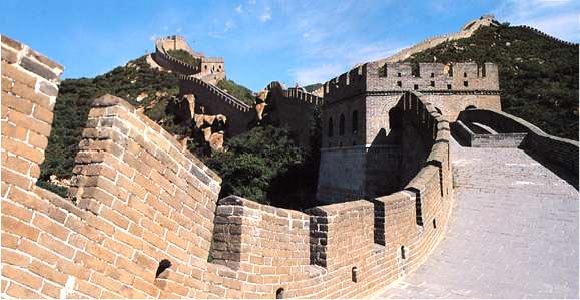 Contributions of Ancient China_________ language__________ (political and ethical) Daoism (duty and ___________ ; the way)Legalism (human beings are evil, impersonal laws)Qin Dynasty: 221-206 BCThe Qin dynasty defeated other warring states after a bloody ________ warAdopted legalismHighly _____________  (civil, military, censorate) (provinces, counties)_____________ system, roads, ______________ aggressiveThe Great WallConcerned with the ____________border due to _____________ tribes that rode on horsebackProject: _________   ___   ______!!!Wall we know today wasn’t built until ______ years laterFell due to angry citizens; civil war againHan Dynasty:202 BC-220 AD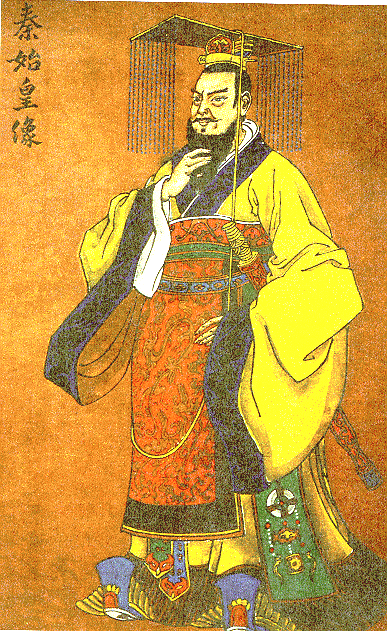 ___________   harsh policies of the Qin dynastyUsed ConfucianismKept ______________and local governmentChose government officials based on ______.Population ________.Empire expanded s___________.Prosperous, but life was hard for peasantsTechnology in the Han Dynasty___________ manufacturingWater millsIron casting_______Rudder and riggingFall of the Han Dynasty______ rulers wasted time and money on “court life”Central government _____  power, nobles gained power__________ and social decayNomadic raidsPeasant uprisings and rebel armies led to………..Four hundred years of no official government……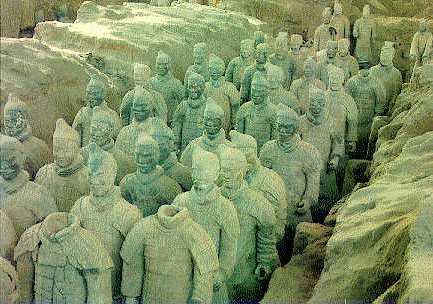 Ancient Chinese CultureSchoolsConfucian classicsTerra cotta sculpture